РЕШЕНИЕ       четырнадцатой сессии пятого созыва                            от «10» апреля 2023 г.                                  №14-3                                         с. Усть-МутаО внесении изменений в решение сессии № 7-5 от 30.11.2021 г. «Об утверждении Положения о муниципальном контроле в сфере благоустройства на территории Усть-Мутинского сельского поселения»В соответствии с Федеральным законом от 31 июля 2020 года № 248-ФЗ «О государственном контроле (надзоре) и муниципальном контроле в Российской Федерации», Уставом Усть-Мутинского сельского поселения Усть-Канского района Республики Алтай от 29.12.2016 г №3-2, Совет депутатов Усть-Мутинского сельского поселения решил:Внести в Положение о муниципальном контроле в сфере благоустройства на территории Усть-Мутинского сельского поселения, утвержденное решением Совета депутатов Усть-Мутинского сельского поселения следующие изменения:       враздел 3 пункта3.4. добавить подпункт 5 следующего содержания:«5) выявление соответствия объекта контроля параметрам, утвержденным индикаторами риска нарушения обязательных требований, или отклонения объекта контроля от таких параметров»;в раздел 3 добавить пункт 3.4.1. следующего содержания:«3.4.1. Индикаторы риска нарушения обязательных требований указаны в приложении № 1 к настоящему Положению.Перечень индикаторов риска нарушения обязательных требований размещается на официальном сайте администрации в специальном разделе, посвященном контрольной деятельности.»;в разделе 3 пункт 3.6 изложить в новой редакции:«3.6. В случае принятия распоряжения администрации о проведении контрольного мероприятия на основании сведений о причинении вреда (ущерба) или об угрозе причинения вреда (ущерба) охраняемым законом ценностям либо установлении параметров деятельности контролируемого лица, соответствие которым или отклонение от которых согласно утвержденным индикаторам риска нарушения обязательных требований является основанием для проведения контрольного мероприятия, такое распоряжение принимается на основании мотивированного представления должностного лица, уполномоченного осуществлять муниципальный жилищный контроль, о проведении контрольного мероприятия.»;1.4. в разделе 5 пункт 5.2.изложить в новой редакции:«5.2.	Ключевые показатели вида контроля и их целевые значения, индикативные показатели для муниципального жилищного контроля указаны в приложении 2 к настоящему Положению»;Положение о муниципальном контроле в сфере благоустройства на территории Усть-Мутинского сельского поселения дополнить приложением №1 следующего содержания:«Приложение №1к Положению о муниципальном контроле в сфере благоустройства на территории Усть-Мутинского сельского поселения»Индикаторы риска нарушения обязательных требований, используемые для определения необходимости проведения внеплановых проверок при осуществлении администрацией Усть-Канского района (аймака) муниципального жилищного контроля в муниципальном образовании «Усть-Канский район»1. Невыполнение в установленный срок законного предписания органа муниципального контроля об устранении выявленных нарушений обязательных требований.2. Поступление в орган муниципального контроля от органов государственной власти, органов местного самоуправления, юридических лиц, общественных объединений, граждан, из средств массовой информации сведений о действиях (бездействии), которые могут свидетельствовать о наличии нарушения обязательных требований и риска причинения вреда (ущерба) охраняемым законом ценностям.3. Получение информации об истечении сроков проведения работ в соответствии с разрешением на проведение земляных работ, проведении работ без разрешения на их проведение.4. Выявление признаков нарушения Правил благоустройства на территории МО Усть-Мутинское сельское поселение.5. Поступление в орган муниципального контроля информации о наличии препятствий для свободного доступа инвалидов к объектам социальной, инженерной и транспортной инфраструктур и предоставляемых услуг. Индикаторы риска нарушения обязательных требований, используемые для определения необходимости проведения внеплановыхпроверок при осуществлении администрацией контроля в сфере благоустройства1. Наличие мусора и иных отходов производства и потребления на прилегающей территории или на иных территориях общего пользования. 2. Наличие на прилегающей территории карантинных, ядовитых и сорных растений, порубочных остатков деревьев и кустарников. 3. Наличие самовольно нанесенных надписей или рисунков на фасадах нежилых зданий, строений, сооружений, на других стенах зданий, строений, сооружений, а также на иных элементах благоустройства и в общественных местах.4. Наличие препятствующей свободному и безопасному проходу граждан наледи на прилегающих территориях.5. Наличие сосулек на кровлях зданий, сооружений.6. Наличие ограждений, препятствующих свободному доступу маломобильных групп населения к объектам образования, здравоохранения, культуры, физической культуры и спорта, социального обслуживания населения.7. Уничтожение или повреждение специальных знаков, надписей, содержащих информацию, необходимую для эксплуатации инженерных сооружений.8. Осуществление земляных работ без разрешения на их осуществление либо с превышением срока действия такого разрешения.9. Создание препятствий для свободного прохода к зданиям и входам в них, а также для свободных въездов во дворы, обеспечения безопасности пешеходов и безопасного пешеходного движения, включая инвалидов и другие маломобильные группы населения, при осуществлении земляных работ.10. Размещение транспортных средств на газоне или иной озеленённой или рекреационной территории, размещение транспортных средств на которой ограничено Правилами благоустройства. 11. Удаление (снос), пересадка деревьев и кустарников без порубочного билета или разрешения на пересадку деревьев и кустарников, в случаях, когда удаление (снос) или пересадка должны быть осуществлены исключительно в соответствии с такими документами.12. Выпас сельскохозяйственных животных и птиц на территориях общего пользования.2.Управление рисками причинения вреда (ущерба) охраняемым законом ценностям при осуществлении
Муниципального контроля в сфере благоустройства2.1. Муниципальный контроль в сфере благоустройства осуществляется на основе управления рисками причинения вреда (ущерба), определяющего выбор профилактических мероприятий и контрольных мероприятий, их содержание (в том числе объем проверяемых обязательных требований), интенсивность и результаты, при этом Контрольным органом на постоянной основе проводится мониторинг (сбор, обработка, анализ и учет) сведений, используемых для оценки и управления рисками причинения вреда (ущерба).2.2. В целях управления рисками причинения вреда (ущерба) при осуществлении Муниципального контроля в сфере благоустройства Объекты контроля могут быть отнесены к одной из следующих категорий риска причинения вреда (ущерба) (далее – категории риска):1) высокий риск;2) средний риск;3) низкий риск.2.3. Критерии отнесения Объектов контроля к категориям риска                 в рамках осуществления Муниципального контроля в сфере благоустройства установлены Приложением 1 к настоящему Положению.2.4. Отнесение Объекта контроля к одной из категорий риска осуществляется Контрольным органом ежегодно на основе сопоставления его характеристик с утвержденными критериями риска, при этом индикатором риска нарушения обязательных требований является соответствие или отклонение от параметров Объекта контроля, которые сами по себе не являются нарушениями обязательных требований, но с высокой степенью вероятности свидетельствуют о наличии таких нарушений и риска причинения вреда (ущерба) охраняемым законом ценностям.В случае если Объект контроля не отнесен к определенной категории риска, он считается отнесенным к категории низкого риска.2.5. Перечень индикаторов риска нарушения обязательных требований, проверяемых в рамках осуществления Муниципального контроля в сфере благоустройства установлен Приложением 2 к настоящему Положению. 2.6. При отнесении Объектов контроля к категориям риска, применении критериев риска и выявлении индикаторов риска нарушения обязательных  требований Контрольным органом используются сведения, характеризующие уровень рисков причинения вреда (ущерба), полученные с соблюдением требований законодательства Российской Федерации из любых источников, обеспечивающих их достоверность, в том числе в ходе проведения профилактических мероприятий, контрольных мероприятий, от государственных органов и организаций в рамках межведомственного информационного взаимодействия, из обращений Контролируемых лиц, иных граждан и организаций, из сообщений средств массовой информации, а также сведения, содержащиеся в информационных ресурсах, и иные сведения об Объектах контроля, в том числе из открытых источников данных.2.7. Сбор, обработка, анализ и учет сведений об Объектах контроля в целях их отнесения к категориям риска либо определения индикаторов риска нарушения обязательных требований осуществляются без взаимодействия с Контролируемыми лицами.2.8. В ежегодные планы плановых контрольных мероприятий подлежат включению контрольные мероприятия в отношении Объектов контроля, 
для которого в году реализации ежегодного плана истекает период времени 
с даты окончания проведения последнего планового контрольного мероприятия, который установлен для Объектов контроля, отнесенных 
к категории:- высокого риска – один раз в 2 года;- среднего риска – один раз в 4 года.Плановые контрольные мероприятия в отношении Объекта контроля, отнесенного к категории низкого риска, не проводятся.2.9. Контрольный орган в течение пяти рабочих дней со дня поступления сведений о соответствии Объекта контроля критериям риска иной категории риска либо об изменении критериев риска принимает решение об изменении категории риска Объекта контроля.2.10. Контролируемое лицо вправе подать в Контрольный орган заявление об изменении категории риска осуществляемой им деятельности либо категории риска принадлежащих ему (используемых им) иных Объектов контроля в случае их соответствия критериям риска для отнесения к иной категории риска.2.11. В случае если ранее плановые контрольные мероприятия в отношении Объекта контроля не проводились, контрольные мероприятия в ежегодный план подлежат включению по истечении трех лет со дня регистрации юридического лица, индивидуального предпринимателя. 1.6. Положение о муниципальном контроле в сфере благоустройства на территории Усть-Мутинского сельского поселения дополнить приложением №2 следующего содержания:«Приложение №2к Положению о муниципальном контроле в сфере благоустройства на территории Усть-Мутинского сельского поселенияКлючевые показатели муниципального контроля и их целевые значения, индикативные показателиИндикативные показателиРЕСПУБЛИКА АЛТАЙ УСТЬ-КАНСКИЙ РАЙОН МУНИЦИПАЛЬНОЕ  ОБРАЗОВАНИЕ                            УСТЬ-МУТИНСКОЕ СЕЛЬСКОЕ ПОСЕЛЕНИЕАЛТАЙ РЕСПУБЛИКАНЫН КАН-ООЗЫ АЙМАКТЫН МОТЫ-ООЗЫ JУРТТЫН МУНИЦИПАЛ ТӦЗӦЛМӦЗИНИҤАДМИНИСТРАЦИЯЗЫКлючевые показателиЦелевые значенияПроцент устраненных нарушений из числа выявленных нарушений жилищного кодекса 70%Процент устраненных нарушений обязательных требований от числа выявленных нарушений обязательных требований100%Процент обоснованных жалоб на действия (бездействие) органа муниципального контроля и (или) его должностного лица при проведении контрольных (надзорных) мероприятий 0%Процент отмененных результатов контрольных (надзорных) мероприятий0%Процент результативных контрольных (надзорных) мероприятий, по которым не были приняты соответствующие меры административного воздействия5%Процент внесенных судебных решений 
о назначении административного наказания 
по материалам органа муниципального контроля 95%Процент отмененных в судебном порядке постановлений по делам об административных правонарушениях от общего количества вынесенных органом муниципального контроля постановлений0%1.Индикативные показатели, характеризующие параметры проведенных мероприятийИндикативные показатели, характеризующие параметры проведенных мероприятийИндикативные показатели, характеризующие параметры проведенных мероприятийИндикативные показатели, характеризующие параметры проведенных мероприятийИндикативные показатели, характеризующие параметры проведенных мероприятийИндикативные показатели, характеризующие параметры проведенных мероприятийИндикативные показатели, характеризующие параметры проведенных мероприятийИндикативные показатели, характеризующие параметры проведенных мероприятийИндикативные показатели, характеризующие параметры проведенных мероприятий1.1.Выполняемость внеплановых проверокВвн = (Рф / Рп) x 100Ввн = (Рф / Рп) x 100Ввн = (Рф / Рп) x 100Ввн - выполняемость внеплановых проверокРф - количество проведенных внеплановых проверок (ед.)Рп - количество распоряжений на проведение внеплановых проверок (ед.)100%100%Письма и жалобы, поступившие в Контрольный органПисьма и жалобы, поступившие в Контрольный орган1.2.Доля проверок, на результаты которых поданы жалобыЖ x 100 / ПфЖ x 100 / ПфЖ x 100 / ПфЖ - количество жалоб (ед.)Пф - количество проведенных проверок0%0%1.3.Доля проверок, результаты которых были признаны недействительнымиПн x 100 / ПфПн x 100 / ПфПн x 100 / ПфПн - количество проверок, признанных недействительными (ед.)Пф - количество проведенных проверок (ед.)0%0%1.4.Доля внеплановых проверок, которые не удалось провести в связи с отсутствием собственника и т.д.По x 100 / ПфПо x 100 / ПфПо x 100 / ПфПо - проверки, не проведенные по причине отсутствия проверяемого лица (ед.)Пф - количество проведенных проверок (ед.)30%30%1.5.Доля заявлений, направленных на согласование в прокуратуру о проведении внеплановых проверок, в согласовании которых было отказаноКзо х 100 / КпзКзо х 100 / КпзКзо х 100 / КпзКзо - количество заявлений, по которым пришел отказ в согласовании (ед.)Кпз - количество поданных на согласование заявлений10%10%1.6.Доля проверок, по результатам которых материалы направлены в уполномоченные для принятия решений органыКнм х 100 / КвнКнм х 100 / КвнКнм х 100 / КвнК нм - количество материалов, направленных в уполномоченные органы (ед.)Квн - количество выявленных нарушений (ед.)100%100%1.7.Количество проведенных профилактических мероприятийШт.Шт.2.Индикативные показатели, характеризующие объем задействованных трудовых ресурсовИндикативные показатели, характеризующие объем задействованных трудовых ресурсовИндикативные показатели, характеризующие объем задействованных трудовых ресурсовИндикативные показатели, характеризующие объем задействованных трудовых ресурсовИндикативные показатели, характеризующие объем задействованных трудовых ресурсовИндикативные показатели, характеризующие объем задействованных трудовых ресурсовИндикативные показатели, характеризующие объем задействованных трудовых ресурсовИндикативные показатели, характеризующие объем задействованных трудовых ресурсовИндикативные показатели, характеризующие объем задействованных трудовых ресурсов2.1.Количество штатных единицКоличество штатных единицЧел.Чел.2.2.Нагрузка контрольных мероприятий на работников органа муниципального контроляНагрузка контрольных мероприятий на работников органа муниципального контроляКм / Кр= НкКм - количество контрольных мероприятий (ед.)Кр - количество работников органа муниципального контроля (ед.)Нк - нагрузка на 1 работника (ед.)Км - количество контрольных мероприятий (ед.)Кр - количество работников органа муниципального контроля (ед.)Нк - нагрузка на 1 работника (ед.)Км - количество контрольных мероприятий (ед.)Кр - количество работников органа муниципального контроля (ед.)Нк - нагрузка на 1 работника (ед.)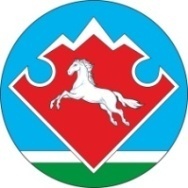 